Мы очень рады, что Вы - пользователь ilex! Данная информация может быть Вам полезна!I. Важная информация: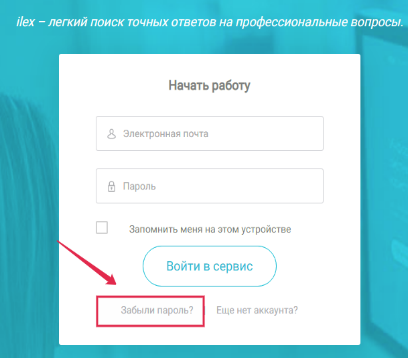 ВНИМАНИЕ!
- возможно ожидание письма до 5-10 минут
- повторное нажатие ссылки "Забыли пароль" отменяет восстановление пароля по предыдущему письму.- не отвечайте на письма no-reply@ilex.by. Такие письма генерируется автоматически. В случае возникновения каких-либо вопросов обращайтесь напрямую в нашу службу поддержки либо к персональному менеджеру.II. Общая информация:Информацию о выбранном сервисе, условиях тарификации и персональном менеджере Вы можете посмотреть во вкладке ЛИЧНЫЙ КАБИНЕТ. 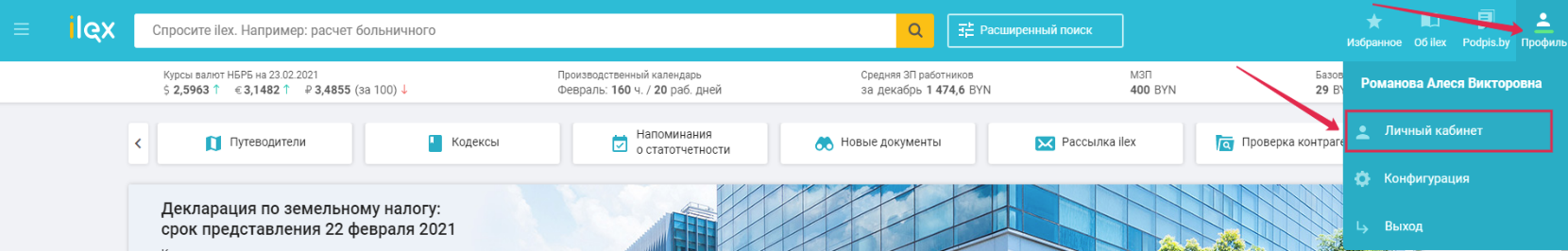 Предусмотренное тарифным планом количество минут предоставляется на календарный месяц. Неиспользованные минуты на следующий месяц не переносятся и не суммируются.Продление подписки происходит автоматически первого числа ежемесячно. В случае возникновения вопросов по условиям сотрудничества необходимо связаться удобным для Вас способом до первого числа следующего месяца обслуживания.По всем возникающим вопросам обращайтесь:на горячую линию (017) 308 28 28в чатк персональному менеджеру (телефон можно увидеть в "Личном кабинете").